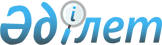 О присвоении наименований  улицам села Покровка
					
			Утративший силу
			
			
		
					Решение акимата Покровского сельского округа Атбасарского района Акмолинской области от 2 декабря 2010 года № 14. Зарегистрировано Управлением юстиции Атбасарского района Акмолинской области 6 января 2011 года № 1-5-153. Утратило силу решением акима Покровского сельского округа Атбасарского района Акмолинской области от 18 декабря 2014 года № 6      Сноска. Утратило силу решением акима Покровского сельского округа Атбасарского района Акмолинской области от 18.12.2014 № 6 (вводится в действие со дня подписания).

      В соответствии с Законами Республики Казахстан от 8 декабря 1993 года «Об административно-территориальном устройстве Республики Казахстан», от 23 января 2001 года «О местном государственном управлении и самоуправлении в Республике Казахстан», с учетом мнения населения, аким Покровского сельского округа РЕШИЛ:



      1. Присвоить следующие наименования улицам села Покровка: улице № 1 - наименование Сарыарка, улице № 2 - наименование имени Абая, улице № 3 - наименование Жастар, улице № 4 - наименование Мадениет, улице № 5 - наименование Жагалау.



      2. Контроль за исполнением настоящего решения оставляю за собой.



      3. Настоящее решение вступает в силу со дня государственной регистрации в Управлении юстиции Атбасарского района и вводится в действие со дня официального опубликования.      Аким Покровского

      сельского округа                           Ю.Носов      «СОГЛАСОВАНО»      Начальник

      государственного учреждения

      «Отдел культуры и развития

      языков Атбасарского района»                С.Бекенова      Начальник

      государственного учреждения

      «Отдел архитектуры

      и градостроительства

      Атбасарского района»                       З.Кенжебаев
					© 2012. РГП на ПХВ «Институт законодательства и правовой информации Республики Казахстан» Министерства юстиции Республики Казахстан
				